FY21 UpdatesNew LEND questions under Activities datasetIs this activity addressing the transitional needs to adult health care for youth with special health care needs?	Sub-question: Through what processes are you promoting or facilitating the transition to adult health care for youth with special health care needs?Is this activity promoting and/or facilitating developmental screening and follow-up in your program?Sub-question: Through what processes are you promoting and/or facilitating developmental screening and follow up in your program?UCEDD 5-year cumulative reportLocated under ADMIN>UCEDD Final Progress Report (5-Year Report)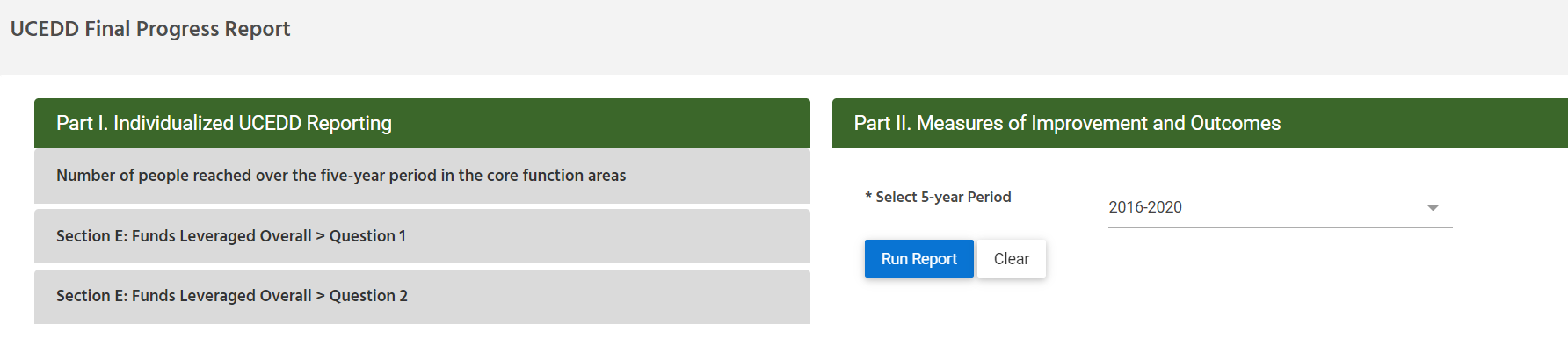 Part I. Individualized UCEDD reportingNumber of people reached over the five-year period in the core functions areasSection E: Funds Leveraged Overall > Question 1Section E: Funds Leveraged Overall > Question 2Part II. Measures of Improvement and Outcomes.	-Select 5-year period.COVID-19 Related CheckboxCOVID-19 Related checkbox added to the following datasets: Projects, Activities, and Products. 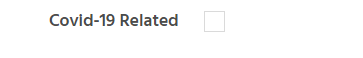 